“Up in Michigan” 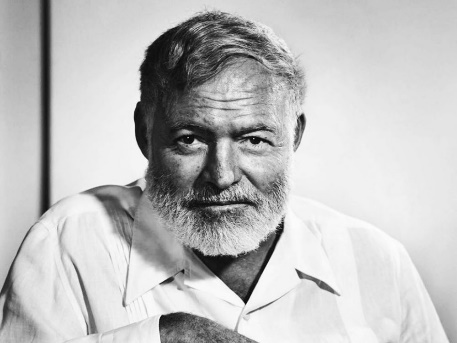 By Earnest HemingwayHeminway's Biography- Nobel Prize The best answer for the type of conflict in this story is:Character vs characterCharacter vs selfCharacter vs societyCharacter vs fateCharacter vs supernatural or machine Character vs nature The story is told in Limited omniscient OmniscientFirst personObjective Why is this point of view effective for this story? (2 marks) If it was first person, we may have too much sympathy for Liz, but it is important to have her perspective to understand her motivations and actions and her crush on Jim; therefore, limited omniscient with a bit of omniscient (Jim) works for the purpose of the story. Writing Style- do you read any common writing devices such as parallelism, rule of 3’s, rhetorical questions, repetition, sentence fluency?  Mark them on your story. (depends) Poetic Devices- do you read any devices such as simile, metaphor, allusion, alliteration, onomatopoeia, personification, hyperbole? Label them clearly in the story. (depends) Symbolism- is there symbolism? If so, what is it and what does it symbolize? (1 mark) The mist- symbolizes her clouded vision of romance and love. It is cold and creeps up on her. The setting itself is symbolic in that it is generic and unromantic. Hemingway couldn’t even put them in a forested glade, or by the fire- no- a cold, hard dock in the late evening. Irony- is there irony? Do you know if it is verbal, situational or dramatic? Explain (2 marks) Situational irony- Liz believes that being with Jim would be lovely and romantic and she really wants it. But the reality is that this encounter was hard (the wooden planks), cold, and underwhelming.  Literary lens: choose a lens in which to examine this story (psychological lens, feminist lens, Marxist lens). Remember that the lens can be cast on the plot, characters, author and/or reader. Answer ONE of the questions offered. Answer with detail and insight. (3 marks) Jim’s behaviour is governed by the “Id”. His sexual desires were more powerful than his respect for Liz and her dignity. If he was listening to the “superego” or even his “ego”, then maybe he would have (and I quote) taken a break or let her take control of the situation. Liz, too, is listening to the “Id” as she also sheds her virtuous morals to have an encounter with Jim. It is not even a romantic setting as we can infer she would prefer. It is not wrong to have a consensual tryst but if Liz had listened to her superego, she may have insisted on some boundaries and some romance at least. Hemingway has tapped into the psychoanalytic of human behaviour and exposes our sexual promiscuity. He illustrates a disregard for the rules of civilized society at the whim of sexual desire. The result? Disillusion, abandonment, and a loss of innocence. The theme statement is (2 marks) (remember to list the topics first then put it into a universal message that you think the author was trying to say- no clichés and not specific to the characters or plot in the story) 